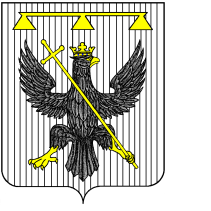 РОССИЙСКАЯ ФЕДЕРАЦИЯ                        Тульская областьСОБРАНИЕ   ДЕПУТАТОВмуниципального образования Восточно-Одоевское Одоевского района3-го созываРЕШЕНИЕпроект Об утверждении Положения об оплате труда муниципальных служащих  муниципального образования Южно-Одоевское Одоевского районаВ соответствии с Федеральными законами от 06.10.2003 № 131-ФЗ "Об общих принципах организации местного самоуправления в Российской Федерации", от 02.03.2007 № 25-ФЗ "О муниципальной службе в Российской Федерации", Законами Тульской области от 17.12.2007 № 930-ЗТО "О регулировании отдельных отношений в сфере муниципальной службы в Тульской области", от 17.12.2007 № 931-ЗТО "О Реестре должностей муниципальной службы в Тульской области", Постановлением правительства Тульской области от 14.11.2017 № 538 "Об утверждении нормативов формирования расходов на оплату труда депутатов, выборных должностных лиц местного самоуправления, осуществляющих свои полномочия на постоянной основе, лиц,  замещающих муниципальные должности в контрольно-счетном органе, муниципальных служащих и содержание органов местного самоуправления Тульской области" на основании Устава муниципального образования Южно-Одоевское Одоевского района, Собрание депутатов муниципального образования Южно-Одоевское Одоевского района РЕШИЛО:1. Утвердить Положение об оплате труда муниципальных служащих  муниципального образования Южно-Одоевское Одоевского района (приложение).2.  Признать утратившими силу решения Собрания депутатов муниципального образования Южно-Одоевское Одоевского района:  - от 25.04.2012 года № 32-162 «Об утверждении положения о системе оплаты труда лиц, замещающих муниципальные должности и муниципальные должности муниципальной службы в муниципальном образовании Южно-Одоевское Одоевского района»;- от 25.05.2012 года № 33-167 «О внесении  изменений  в решение Собрания депутатов муниципального образования Южно-Одоевское  Одоевского района от 19.04.2012г. № 32-162 «Об утверждении положения о системе оплаты труда лиц, замещающих муниципальные должности и муниципальные должности муниципальной службы в муниципальном образовании Южно-Одоевское Одоевского района»;- от 08.11.2012 года № 36-186 «О внесении  изменений  в решение Собрания депутатов муниципального образования Южно-Одоевское  Одоевского района от 19.04.2012г. № 32-162 «Об утверждении положения о системе оплаты труда лиц, замещающих муниципальные должности и муниципальные должности муниципальной службы в муниципальном образовании Южно-Одоевское Одоевского района»;- от 31.10.2013 года № 42-215 «О внесении  изменений  в решение Собрания депутатов муниципального образования Южно-Одоевское  Одоевского района от 19.04.2012г. № 32-162 «Об утверждении положения о системе оплаты труда лиц, замещающих муниципальные должности и муниципальные должности муниципальной службы в муниципальном образовании Южно-Одоевское Одоевского района»;- от 21.02.2014 года № 47-248 «О внесении  изменений  в решение Собрания депутатов муниципального образования Южно-Одоевское  Одоевского района от 19.04.2012г. № 32-162 «Об утверждении положения о системе оплаты труда лиц, замещающих муниципальные должности и муниципальные должности муниципальной службы в муниципальном образовании Южно-Одоевское Одоевского района»;3. Главе  администрации муниципального образования Южно-Одоевское Одоевского района привести систему оплаты труда муниципальных служащих в соответствие с данным решением.4. Контроль за выполнением настоящего решения возложить на постоянную комиссию Собрания депутатов муниципального образования Южно-Одоевское Одоевского района по экономической политике, бюджету, налогам и собственности.5. Настоящее решение обнародовать на информационных стендах  и разместить на официальном сайте в информационно-телекоммуникационной сети «Интернет» http://odoevsk.ru/.6. Решение вступает в силу со дня его официального обнародованияи распространяется на правоотношения, возникшие с 1 января 2018 года.Глава муниципального образования Южно-Одоевское Одоевского района                        В.А. СвистуновПриложениек решению Собрания депутатовмуниципального образованияЮжно-Одоевское Одоевского районаот __________ № ________Положение об оплате труда муниципальных служащих  муниципального образования Южно-Одоевское Одоевского района1. Общие положения1.1 Настоящее Положение разработано в соответствии с Федеральными законами от 06.10.2003 №131-ФЗ "Об общих принципах организации местного самоуправления в Российской Федерации", от 02.03.2007 №25-ФЗ "О муниципальной службе в Российской Федерации", Законами Тульской области от 17.12.2007 № 930-ЗТО "О регулировании отдельных отношений в сфере муниципальной службы в Тульской области", от 17.12.2007 № 931-ЗТО "О Реестре должностей муниципальной службы в Тульской области", Постановлением правительства Тульской области от 14.11.2017 № 538 "Об утверждении нормативов формирования расходов на оплату труда депутатов, выборных должностных лиц местного самоуправления, осуществляющих свои полномочия на постоянной основе, лиц,  замещающих муниципальные должности в контрольно-счетном органе, муниципальных служащих и содержание органов местного самоуправления Тульской области", на основании Устава муниципального образования Южно-Одоевское Одоевского района и иных муниципальных правовых актов муниципального образования Южно-Одоевское Одоевского района.1.2. Настоящее Положение утверждается (дополняется и изменяется) решением Собрания депутатов муниципального образования Южно-Одоевское Одоевского района и определяет размеры и условия оплаты труда муниципальных служащих в муниципальном образовании Южно-Одоевское Одоевского района.1.3. Условия оплаты труда, включая размер оклада работника, повышающие коэффициенты к окладам и иные выплаты стимулирующего характера, выплаты компенсационного характера, являются обязательными для включения в трудовой договор.2. Оплата труда муниципальных служащих2.1.  Оплата труда муниципальных служащих производится в виде денежного содержания, которое состоит из должностного оклада муниципального служащего в соответствии с замещаемой им должностью муниципальной службы (далее - должностной оклад), а также из ежемесячных и иных дополнительных выплат, определяемых нормативными правовыми актами Российской Федерации, Тульской области и настоящим Положением.2.2. Порядок выплаты надбавки к должностному окладу за особые условия муниципальной службы, премии за выполнение особо важных и сложных заданий, ежемесячного денежного поощрения, а также единовременной выплаты при предоставлении ежегодного оплачиваемого отпуска и материальной помощи, выплачиваемых за счет средств фонда оплаты труда муниципальных служащих, устанавливается представителем нанимателя.Представителем нанимателя (работодателя) является глава администрации муниципального образования Южно-Одоевское Одоевского района.2.3. Муниципальное образование Южно-Одоевское Одоевского района в соответствии с действующими нормативами, установленными Постановлением правительства Тульской области от 14.11.2017 № 538 "Об утверждении нормативов формирования расходов на оплату труда депутатов, выборных должностных лиц местного самоуправления, осуществляющих свои полномочия на постоянной основе, лиц,  замещающих муниципальные должности в контрольно-счетном органе, муниципальных служащих и содержание органов местного самоуправления Тульской области", относится к 3-й группе по оплате труда..3. Денежное содержание муниципальных служащих3.1. Оплата труда муниципального служащего производится в виде денежного содержания, которое состоит из должностного оклада, а также из ежемесячных и иных дополнительных выплат.3.2. Предельные размеры должностных окладов муниципальных служащих устанавливаются в зависимости от группы муниципального образования Южно-Одоевское Одоевского района по оплате труда, установленной в пункте 2.3 настоящего Положения.3.3. Размеры должностных окладов муниципальных служащих (рублей):4. Предельные размеры  ежемесячных и иных дополнительных выплат муниципальным служащим4.1. К ежемесячным и иным дополнительным выплатам, входящим в состав денежного содержания муниципальных служащих, относятся:а) ежемесячная надбавка к должностному окладу за классный чин;б) ежемесячная надбавка к должностному окладу за особые условия муниципальной службы;в) ежемесячная надбавка к должностному окладу за выслугу лет;г) ежемесячная процентная надбавка за работу со сведениями, составляющими государственную тайну;д) ежемесячное денежное поощрение;е) премия за выполнение особо важных и сложных заданий;ж) единовременная выплата при предоставлении ежегодного оплачиваемого отпуска и материальной помощи, выплачиваемых за счет средств фонда оплаты труда муниципальных служащих.4.2. Ежемесячные и иные дополнительные выплаты к должностному окладу муниципальных служащих:а) Предельный размер ежемесячной надбавки к должностному окладу за классный чин устанавливается в размере 30 процентов должностного оклада.Ежемесячная надбавка к должностному окладу за классный чин устанавливается правовым актом представителя нанимателя (работодателя) каждому муниципальному служащему в соответствии с присвоенным ему классным чином муниципальной службы.Порядок присвоения классных чинов устанавливается Законом Тульской области от 08.06.2009 № 1282-ЗТО "О классных чинах муниципальных служащих в Тульской области и порядке их присвоения и сохранения".б) Предельный размер ежемесячной надбавки к должностному окладу за особые условия муниципальной службы устанавливается в размере до 130 процентов должностного оклада, в том числе:по высшим муниципальным должностям муниципальной службы - в размере от 50 до 130 процентов должностного оклада включительно;по главным муниципальным должностям муниципальной службы - в размере от 30 до 80 процентов должностного оклада включительно;по ведущим муниципальным должностям муниципальной службы - в размере от 20 до 70 процентов должностного оклада включительно;по старшим муниципальным должностям муниципальной службы - в размере от 10 до 65 процентов должностного оклада включительно;по младшим муниципальным должностям муниципальной службы - в размере до 60 процентов должностного оклада включительно. Ежемесячная надбавка к должностному окладу за особые условия муниципальной службы устанавливается с учетом сложности и напряженности служебной деятельности и специального режима работы муниципального служащего представителем нанимателя (работодателем) персонально в зависимости от группы должностей, к которой относится должность муниципальной службы.Изменение ежемесячной надбавки к должностному окладу за особые условия муниципальной службы производится представителем нанимателя (работодателем) в зависимости от изменения сложности и напряженности служебной деятельности, а также по результатам аттестации муниципального служащего.Ежемесячная надбавка к должностному окладу за особые условия муниципальной службы выплачивается за истекший месяц одновременно с выплатой денежного содержания.в) Предельный размер ежемесячной надбавки к должностному окладу за выслугу лет устанавливается в зависимости от стажа муниципальной службы муниципального служащего в размерах:Стаж муниципальной службы муниципального служащего исчисляется в соответствии с Законом Тульской области от 07.10.2008 N 1091-ЗТО "Об исчислении стажа государственной гражданской службы государственных гражданских служащих Тульской области, дающего право на назначение пенсии за выслугу лет, и стажа муниципальной службы муниципальных служащих Тульской области".Если право на ежемесячную надбавку к должностному окладу за выслугу лет возникает не с начала месяца, сумма надбавки определяется пропорционально отработанному времени.г) Ежемесячная процентная надбавка к должностному окладу за работу со сведениями, составляющими государственную тайну, устанавливается в размерах и порядке, определяемых законодательством Российской Федерации.д) Предельный размер ежемесячного денежного поощрения муниципальным служащим устанавливается в пределах фонда оплаты труда муниципальных служащих, сформированного в соответствии с разделом  5 настоящего Положения.е) Предельный размер премии за выполнение особо важных и сложных заданий, устанавливаемых с учетом обеспечения задач и функций органа местного самоуправления и исполнения должностных обязанностей муниципального служащего, устанавливается муниципальному служащему персонально в процентах к должностному окладу в пределах фонда оплаты труда муниципальных служащих, сформированного в соответствии с разделом 5 настоящего Положения.ж) Предельные размеры единовременной выплаты при предоставлении ежегодного оплачиваемого отпуска (части ежегодного оплачиваемого отпуска) и материальной помощи, выплачиваемых за счет средств фонда оплаты труда муниципальных служащих, устанавливается соответственно в размерах двух и одного должностного оклада муниципального служащего в соответствии с замещаемой им должностью муниципальной службы.Единовременная выплата при предоставлении ежегодного оплачиваемого отпуска (части ежегодного оплачиваемого отпуска) и материальная помощь предоставляются муниципальному служащему по заявлению, подаваемому представителю нанимателя (работодателя) один раз в год.Единовременная выплата при предоставлении ежегодного оплачиваемого отпуска (части ежегодного оплачиваемого отпуска) не выплачивается муниципальному служащему, получившему ее в текущем календарном году, уволенному и вновь принятому в том же календарном году в органы местного самоуправления.В случае поступления муниципального служащего на службу в течение календарного года материальная помощь выплачивается пропорционально фактически отработанному времени в текущем году.В случае увольнения муниципального служащего материальная помощь выплачивается пропорционально отработанному времени в текущем календарном году.Материальная помощь не выплачивается муниципальному служащему, получившему ее в текущем календарном году в полном размере, уволенному и вновь принятому в том же календарном году в органы местного самоуправления.з) С письменного согласия муниципального служащего ему может быть поручено выполнение в течение установленной продолжительности рабочего дня наряду с работой, определенной трудовым договором, дополнительные работы по другой или такой же должности за дополнительную оплату.Дополнительная оплата муниципальному служащему производится за совмещение должностей, расширение зон обслуживания, увеличение объема работы или исполнение обязанностей временно отсутствующего работника в размере до 100 процентов должностного оклада по замещаемой им должности при условии непревышения в результате ее установления фонда оплаты труда муниципальных служащих, сформированного в соответствии с разделом 5 настоящего Положения.Конкретный размер доплаты, предусмотренный в подпункте "з" пункта 4.2 настоящего Положения, определяется по соглашению сторон трудового договора и устанавливается распоряжением главы администрации.Доплата за совмещение должностей, расширение зон обслуживания, увеличение объема работы или исполнение обязанностей временно отсутствующего работника может быть установлена нескольким муниципальным служащим, при этом совокупный размер доплат за исполнение обязанностей одного работника не может превышать установленный подпунктом "з" пункта 4.2 настоящего Положения предельный размер.Размер дополнительной оплаты устанавливается с учетом содержания и (или) объема дополнительной работы, при этом конкретное содержание и (или) объем дополнительной работы должны определяться распоряжением главы администрации об установлении дополнительной оплаты и дополнительным соглашением к трудовому договору.4.3. Муниципальному служащему, замещающему должность главы администрации, ежемесячные выплаты, предусмотренные подпунктами "б", "в", "д" пункта 4.2 настоящего Положения, могут быть установлены в следующих размерах:а) ежемесячная надбавка к должностному окладу за выслугу лет - 30 процентов вне зависимости от имеющегося стажа муниципальной службы;б) ежемесячная надбавка к должностному окладу за особые условия муниципальной службы - до 140 процентов от должностного оклада;в) ежемесячное денежное поощрение – до 100 процентов от должностного оклада.5. Предельные размеры формирования фонда оплаты труда муниципальных служащих5.1. Предельный размер годового фонда оплаты труда муниципальных служащих составляет совокупность планируемых в бюджете муниципального образования Южно-Одоевское  Одоевского района сумм денежного поощрения и иных дополнительных выплат, установленных нормативными правовыми актами Российской Федерации и настоящим Положением.5.2. Размер годового фонда оплаты труда муниципальных служащих состоит из средств на выплату должностных окладов и средств, направляемых на выплату (в расчете на год):а) ежемесячной надбавки к должностному окладу за классный чин - в размере четырех должностных окладов;б) ежемесячной надбавки к должностному окладу за выслугу лет - в размере трех должностных окладов;в) ежемесячной надбавки к должностному окладу за особые условия муниципальной службы - в размере восьми должностных окладов;г) ежемесячной процентной надбавки к должностному окладу за работу со сведениями, составляющими государственную тайну, - в размере полутора должностных окладов;д) ежемесячного денежного поощрения - в размере четырнадцати с половиной должностных окладов;е) единовременной выплаты при предоставлении ежегодного оплачиваемого отпуска и материальной помощи - в размере трех должностных окладов;ж) премий за выполнение особо важных и сложных заданий - в размере двух должностных окладов.5.3. При установлении муниципальному служащему, замещающему должность главы администрации, дополнительных выплат в размерах, предусмотренных пунктом 5.3 настоящего Положения, годовой фонд оплаты труда формируется с учетом установленных размеров указанных ежемесячных выплат.6. Расчетная численность лиц  муниципальных служащих6.1. Расчетная численность муниципальных служащих устанавливается в размере 4 единиц.7. Норматив формирования расходов на содержание органов местного самоуправления в муниципальномобразовании  Южно-Одоевское Одоевского района7.1. Норматив формирования расходов на содержание органов местного самоуправления в муниципальном образовании Южно-Одоевское Одоевского района устанавливается в размере 95,0 процента как доля расходов на содержание органов местного самоуправления в общей сумме налоговых и неналоговых доходов (за вычетом доходов от продаж земельных участков и реализации имущества), дотаций из бюджетов других уровней.7.2. При определении доли расходов на содержание органов местного самоуправления не учитываются расходы на содержание органов местного самоуправления, производимые за счет целевых межбюджетных трансфертов.7.3. В расчет норматива формирования расходов на содержание органов местного самоуправления не включаются расходы на компенсационные выплаты и выплаты уволенным по сокращению штатной численности работников органов местного самоуправления в связи с проведением мероприятий по оптимизации численности органов местного самоуправления и сокращению расходов на их содержание.                                  ____________________________________________п. Стрелецкий№ Должность муниципальной службыРазмер окладаГруппа высших должностей муниципальной службыГлава местной администрации10675Заместитель главы местной администрации9705Группа главных должностей муниципальной службыНачальник (заведующий) отдела6232Начальник сектора6028Управляющий делами5823Группа старших должностей муниципальной службыГлавный специалист5269Ведущий специалист4682Группа ведущих должностей муниципальной службыКонсультант5363Группа младших должностей муниципальной службыСпециалист 1 категории4427Специалист 2 категории4297Специалист4129при стаже муниципальной службыв процентахот 1 года до 5 лет включительно10свыше 5 до 10 лет включительно15свыше 10 до 15 лет включительно20свыше 15 лет30